Зарегистрировано в Минюсте России 22 мая 2014 г. N 32397МИНИСТЕРСТВО ТРУДА И СОЦИАЛЬНОЙ ЗАЩИТЫ РОССИЙСКОЙ ФЕДЕРАЦИИПРИКАЗот 7 апреля 2014 г. N 186нОБ УТВЕРЖДЕНИИ ПРОФЕССИОНАЛЬНОГО СТАНДАРТА "СПОРТСМЕН"В соответствии с пунктом 22 Правил разработки, утверждения и применения профессиональных стандартов, утвержденных постановлением Правительства Российской Федерации от 22 января 2013 г. N 23 (Собрание законодательства Российской Федерации, 2013, N 4, ст. 293), приказываю:Утвердить прилагаемый профессиональный стандарт "Спортсмен".МинистрМ.А.ТОПИЛИНУтвержденприказом Министерства трудаи социальной защитыРоссийской Федерацииот 7 апреля 2014 г. N 186нПРОФЕССИОНАЛЬНЫЙ СТАНДАРТСПОРТСМЕН                                                      ┌───────────────────┐                                                      │        34         │                                                      └───────────────────┘                                                      Регистрационный номерI. Общие сведения                                                                 ┌────────┐Деятельность в области спорта                                    │ 05.001 │-------------------------------------------------                └────────┘(наименование вида профессиональной деятельности)                    КодОсновная цель вида профессиональной деятельности:Группа занятий:Отнесение к видам экономической деятельности:(в ред. Приказа Минтруда России от 12.12.2016 N 727н)II. Описание трудовых функций, входящихв профессиональный стандарт (функциональная карта видапрофессиональной деятельности)III. Характеристика обобщенных трудовых функций3.1. Обобщенная трудовая функцияДополнительные характеристики3.1.1. Трудовая функция3.1.2. Трудовая функция3.1.3. Трудовая функция3.1.4. Трудовая функция3.2. Обобщенная трудовая функцияДополнительные характеристики3.2.1. Трудовая функция3.2.2. Трудовая функция3.2.3. Трудовая функция3.2.4. Трудовая функция3.2.5. Трудовая функция3.2.6. Трудовая функция3.3. Обобщенная трудовая функцияДополнительные характеристики3.3.1. Трудовая функция3.3.2. Трудовая функция3.3.3. Трудовая функция3.3.4. Трудовая функция3.3.5. Трудовая функция3.4. Обобщенная трудовая функцияДополнительные характеристики3.4.1. Трудовая функция3.4.2. Трудовая функция3.4.3. Трудовая функция3.4.4. Трудовая функция3.4.5. Трудовая функцияIV. Сведения об организациях - разработчикахпрофессионального стандарта4.1. Ответственная организация-разработчикООО "Техно-Ресурс", город ПермьГенеральный директор Черепанов Сергей Павлович4.2. Наименования организаций-разработчиков--------------------------------<1> Общероссийский классификатор занятий.<2> Общероссийский классификатор видов экономической деятельности.<3> Единый квалификационный справочник должностей руководителей, специалистов и служащих.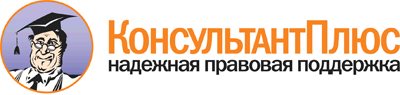 Приказ Минтруда России от 07.04.2014 N 186н
(ред. от 12.12.2016)
"Об утверждении профессионального стандарта "Спортсмен"
(Зарегистрировано в Минюсте России 22.05.2014 N 32397)Документ предоставлен КонсультантПлюс

www.consultant.ru

Дата сохранения: 23.04.2018
 Список изменяющих документов(в ред. Приказа Минтруда России от 12.12.2016 N 727н)КонсультантПлюс: примечание.Постановлением Правительства РФ от 23.09.2014 N 970 в Правила разработки, утверждения и применения профессиональных стандартов, утв. Постановлением Правительства РФ от 22.01.2013 N 23, внесены изменения. Норма, предусматривающая утверждение профессионального стандарта, содержится в пункте 16 новой редакции Правил.Список изменяющих документов(в ред. Приказа Минтруда России от 12.12.2016 N 727н)Подготовка к спортивным соревнованиям и участие в спортивных соревнованиях по определенным видам спорта, спортивным дисциплинам3475Спортсмены(код ОКЗ <1>)(наименование)(код ОКЗ)(наименование)85.21Образование профессиональное среднее85.22Образование высшее85.41Образование дополнительное детей и взрослых93.19Деятельность в области спорта прочая96.04Деятельность физкультурно-оздоровительная(код ОКВЭД <2>)(наименование вида экономической деятельности)Обобщенные трудовые функцииОбобщенные трудовые функцииОбобщенные трудовые функцииТрудовые функцииТрудовые функцииТрудовые функциикоднаименованиеуровень квалификациинаименованиекодуровень (подуровень) квалификацииAДеятельность по подготовке к соревнованиям и участие в соревнованиях под руководством тренера (тренеров)3Контроль уровня спортивной подготовленности под руководством тренера (тренеров)A/01.33AДеятельность по подготовке к соревнованиям и участие в соревнованиях под руководством тренера (тренеров)3Подготовка к соревнованиям под руководством тренера (тренеров)A/02.33AДеятельность по подготовке к соревнованиям и участие в соревнованиях под руководством тренера (тренеров)3Выступление на спортивных соревнованиях под руководством тренера (тренеров)A/03.33AДеятельность по подготовке к соревнованиям и участие в соревнованиях под руководством тренера (тренеров)3Проведение под руководством тренера (тренеров) восстановительных мероприятий после интенсивных физических нагрузок, заболеваний и травмA/04.33BДеятельность по сопровождению спортсмена - инвалида по зрению при подготовке к соревнованиям и обеспечение его участия в соревнованиях под руководством тренера3Обеспечение сопровождения медицинского осмотра спортсмена - инвалида по зрениюB/01.33BДеятельность по сопровождению спортсмена - инвалида по зрению при подготовке к соревнованиям и обеспечение его участия в соревнованиях под руководством тренера3Проведение контроля уровня спортивной подготовленности под руководством тренераB/02.33BДеятельность по сопровождению спортсмена - инвалида по зрению при подготовке к соревнованиям и обеспечение его участия в соревнованиях под руководством тренера3Сопровождение спортсмена - инвалида по зрению в процессе выполнения индивидуального плана его подготовки к соревнованиямB/03.33BДеятельность по сопровождению спортсмена - инвалида по зрению при подготовке к соревнованиям и обеспечение его участия в соревнованиях под руководством тренера3Сопровождение спортсмена - инвалида по зрению при проведении восстановительных мероприятий после интенсивных физических нагрузок, заболеваний и травмB/04.33BДеятельность по сопровождению спортсмена - инвалида по зрению при подготовке к соревнованиям и обеспечение его участия в соревнованиях под руководством тренера3Обеспечение участия в соревнованиях спортсмена - инвалида по зрению под руководством тренераB/05.33BДеятельность по сопровождению спортсмена - инвалида по зрению при подготовке к соревнованиям и обеспечение его участия в соревнованиях под руководством тренера3Сопровождение спортсмена - инвалида по зрению при проведении мероприятий допинг-контроляB/06.33CСамостоятельная подготовка к соревнованиям и участие в соревнованиях4Самоконтроль уровня спортивной подготовленностиC/01.44CСамостоятельная подготовка к соревнованиям и участие в соревнованиях4Эксплуатация и сохранность средств материально-технического обеспечения тренировочного и соревновательного процессаC/02.44CСамостоятельная подготовка к соревнованиям и участие в соревнованиях4Выполнение индивидуального плана спортивной подготовкиC/03.44CСамостоятельная подготовка к соревнованиям и участие в соревнованиях4Выступление на спортивных соревнованияхC/04.44CСамостоятельная подготовка к соревнованиям и участие в соревнованиях4Проведение восстановительных мероприятий после интенсивных физических нагрузок, заболеваний и травмC/05.44DДеятельность по подготовке к соревнованиям и участию в соревнованиях, по содействию тренеру (тренерам) в проведении тренировочного процесса спортсменов4Контроль уровня спортивной подготовленности (самостоятельно или под руководством тренера)D/01.44DДеятельность по подготовке к соревнованиям и участию в соревнованиях, по содействию тренеру (тренерам) в проведении тренировочного процесса спортсменов4Выполнение индивидуального плана спортивной подготовки самостоятельно или под руководством тренераD/02.44DДеятельность по подготовке к соревнованиям и участию в соревнованиях, по содействию тренеру (тренерам) в проведении тренировочного процесса спортсменов4Выступление на спортивных соревнованиях самостоятельно или под руководством тренераD/03.44DДеятельность по подготовке к соревнованиям и участию в соревнованиях, по содействию тренеру (тренерам) в проведении тренировочного процесса спортсменов4Проведение восстановительных мероприятий после интенсивных физических нагрузок, заболеваний и травм (самостоятельно или под руководством тренера)D/04.44DДеятельность по подготовке к соревнованиям и участию в соревнованиях, по содействию тренеру (тренерам) в проведении тренировочного процесса спортсменов4Выполнение заданий и поручений тренера (тренеров) в рамках проведения тренировочного процесса спортсменовD/05.44НаименованиеДеятельность по подготовке к соревнованиям и участие в соревнованиях под руководством тренера (тренеров)КодAУровень квалификации3Происхождение обобщенной трудовой функцииОригиналXЗаимствовано из оригиналаКод оригиналаРегистрационный номер профессионального стандартаВозможные наименования должностейСпортсменТребования к образованию и обучениюПодготовка по дополнительным предпрофессиональным программам в области физической культуры и спорта и (или) программам спортивной подготовкиТребования к опыту практической работы-Особые условия допуска к работеДопуск к занятиям спортом и спортивным соревнованиям, полученный в порядке, утвержденном законодательством Российской ФедерацииНаименование документаКодНаименование базовой группы, должности (профессии) или специальностиОКЗ3475СпортсменыЕКС <3>-СпортсменНаименованиеКонтроль уровня спортивной подготовленности под руководством тренера (тренеров)КодA/01.3Уровень (подуровень) квалификации3Происхождение трудовой функцииОригиналXЗаимствовано из оригиналаКод оригиналаРегистрационный номер профессионального стандартаТрудовые действияВыполнение под руководством тренера (тренеров) комплекса контрольных упражнений для оценки общей, специальной физической подготовленностиТрудовые действияВыполнение под руководством тренера (тренеров) комплекса контрольных упражнений для оценки технико-тактической подготовленностиТрудовые действияВыполнение под руководством тренера (тренеров) комплекса контрольных упражнений (тестирования) для оценки психологической подготовкиТрудовые действияОценка уровня общей, специальной физической, тактико-технической и психологической подготовленности под руководством тренера (тренеров)Трудовые действияПолучение рекомендаций от тренера (тренеров) по совершенствованию уровня общей, специальной физической, тактико-технической и психологической подготовленности и их внедрение на практикеТрудовые действияУчет состояния показателей различных сторон собственной спортивной подготовленности под руководством тренера (тренеров)Необходимые уменияКонтролировать собственное физическое и психическое состояниеНеобходимые уменияВладеть навыками выполнения контрольных упражнений и тестирования по определению уровня общей, специальной физической, тактико-технической и психологической подготовленностиНеобходимые уменияВыполнять тренировочные заданияНеобходимые уменияОбладать навыками ведения первичного учета показателей различных сторон собственной спортивной подготовленностиНеобходимые уменияСоблюдать антидопинговые правилаНеобходимые знанияТеоретические основы физкультурно-спортивной деятельностиНеобходимые знанияПорядок выполнения комплекса контрольных упражнений для оценки общей, специальной физической подготовленностиНеобходимые знанияПорядок выполнения комплекса контрольных упражнений для оценки технико-тактической подготовленностиНеобходимые знанияПорядок проведения тестирования для оценки психологической подготовленностиНеобходимые знанияНормативы по видам спортивной подготовки и их показатели на этапах спортивной подготовкиНеобходимые знанияПорядок проведения допинг-контроля и антидопинговые правилаНеобходимые знанияСанитарно-гигиенические правилаНеобходимые знанияПравила охраны труда и пожарной безопасностиДругие характеристикиНеобходимые нормы спортивной подготовки: выполнение спортивных разрядов и званий согласно требованиям Единой всероссийской спортивной классификацииНаименованиеПодготовка к соревнованиям под руководством тренера (тренеров)КодA/02.3Уровень (подуровень) квалификации3Происхождение трудовой функцииОригиналXЗаимствовано из оригиналаКод оригиналаРегистрационный номер профессионального стандартаТрудовые действияПрохождение обязательного предварительного медицинского осмотра (обследования) под руководством тренераТрудовые действияПолучение допуска к занятиям спортом и тренировочному процессуТрудовые действияПрохождение этапных (периодических) медицинских обследований под руководством тренераТрудовые действияВыполнение под руководством тренера рекомендаций по поддержанию уровня здоровья и коррекции тренировочного процессаТрудовые действияОсвоение под руководством тренера (тренеров) программы спортивной подготовки по выбранному виду или видам спорта (спортивным дисциплинам) в объеме, установленном организацией, осуществляющей спортивную подготовку, в соответствии с требованиями федеральных стандартов спортивной подготовкиТрудовые действияПоследовательное выполнение мероприятий, входящих в индивидуальный план спортивной подготовки под руководством тренера (тренеров)Трудовые действияСообщение об изменениях самочувствия для корректировки тренером (тренерами) индивидуального плана тренировочных заданийТрудовые действияПредоставление тренеру (тренерам) данных о выполнении заданий, предусмотренных планом индивидуальной подготовки к соревнованиям, для контроля и учета их выполненияТрудовые действияВыполнение требований режима тренировочной работы, установленных тренером (тренерами) и работодателемТрудовые действияПрохождение под руководством тренера тестирования в рамках допинг-контроля во внесоревновательный периодТрудовые действияВыполнение полученных от тренера рекомендаций по недопущению использования запрещенных веществ и (или) методовНеобходимые уменияКонтролировать собственное физическое и психическое состояниеНеобходимые уменияВыполнять тренировочные задания по индивидуальному плануНеобходимые уменияОказывать доврачебную медицинскую помощьНеобходимые уменияСоблюдать режим тренировочной работы, установленный тренером (тренерами) и работодателемНеобходимые уменияСоблюдать антидопинговые правилаНеобходимые уменияОбладать навыками ведения первичного учета показателей выполнения индивидуального плана тренировочных заданийНеобходимые знанияТеоретические основы физкультурно-спортивной деятельностиНеобходимые знанияПравила спортивных соревнований, в том числе специализированных по виду спортаНеобходимые знанияСпособы оказания доврачебной медицинской помощиНеобходимые знанияСанитарно-гигиенические правилаНеобходимые знанияНормативы по видам спортивной подготовки и их показатели на этапах спортивной подготовкиНеобходимые знанияНормативы максимального объема тренировочной нагрузкиНеобходимые знанияПорядок проведения допинг-контроля и антидопинговые правилаНеобходимые знанияПеречень веществ и (или) методов, запрещенных для использования в спортеНеобходимые знанияСостав и особенности допинг-лекарственных препаратов и методов, применяемых спортсменами для искусственного, принудительного повышения работоспособности в период тренировочного процесса и соревновательной деятельностиНеобходимые знанияМеждународные стандарты Всемирного антидопингового агентства (далее - ВАДА)Необходимые знанияПорядок проведения врачебного контроляНеобходимые знанияПорядок проведения медицинских обследований, наблюденийНеобходимые знанияСанитарно-гигиенические правилаНеобходимые знанияЭтические нормы в области спортаНеобходимые знанияПравила охраны труда и пожарной безопасностиДругие характеристикиНеобходимые нормы спортивной подготовки: выполнение спортивных разрядов и званий согласно требованиям Единой всероссийской спортивной классификацииНаименованиеВыступление на спортивных соревнованиях под руководством тренера (тренеров)КодA/03.3Уровень (подуровень) квалификации3Происхождение трудовой функцииОригиналXЗаимствовано из оригиналаКод оригиналаРегистрационный номер профессионального стандартаТрудовые действияПредварительный соревновательный отбор под руководством тренера (тренеров)Трудовые действияПолучение соответствующего медицинского заключения о допуске к участию в спортивных соревнованиях под руководством тренера (тренеров)Трудовые действияУчастие в спортивных соревнованиях под руководством тренера (тренеров) в соответствии с планом спортивных мероприятий, положением о спортивных соревнованиях, разработанным работодателем (спортивной организацией), с учетом уровня спортивного мастерстваТрудовые действияВыступление на спортивных соревнованиях под руководством тренера (тренеров) в соответствии с индивидуальным календарным планом спортивных соревнований по виду спорта и демонстрация стабильно высоких спортивных результатов на официальных спортивных соревнованияхТрудовые действияСоблюдение режима спортивных соревнований, установленного тренером (тренерами)Трудовые действияПрохождение под руководством тренера тестирования в рамках допинг-контроля в соревновательный периодТрудовые действияПри несогласии с результатами тестирования составление апелляции под руководством тренераНеобходимые уменияКонтролировать собственное физическое и психическое состояниеНеобходимые уменияВыполнять тренировочные задания по индивидуальному плануНеобходимые уменияСоблюдать правила проведения спортивных соревнованийНеобходимые уменияОказывать доврачебную медицинскую помощьНеобходимые уменияСоблюдать правила проведения допинг-контроляНеобходимые уменияСоблюдать антидопинговые правилаНеобходимые уменияПредоставлять объективные данные о состоянии здоровья, функционировании организмаНеобходимые уменияОсуществлять пропаганду физической культуры и спортаНеобходимые знанияТеоретические основы физкультурно-спортивной деятельностиНеобходимые знанияПравила спортивных соревнований, в том числе специализированных по виду спортаНеобходимые знанияСпособы оказания доврачебной медицинской помощиНеобходимые знанияСанитарно-гигиенические правилаНеобходимые знанияНормативы максимального объема соревновательной нагрузки в соответствии с требованиями федеральных стандартов спортивной подготовкиНеобходимые знанияПорядок проведения врачебного контроляНеобходимые знанияПриемы и методы восстановления после физических нагрузокНеобходимые знанияПорядок проведения допинг-контроля и антидопинговые правилаНеобходимые знанияМеждународные стандарты ВАДАНеобходимые знанияЭтические нормы в области спортаДругие характеристикиНеобходимые нормы спортивной подготовки: выполнение спортивных разрядов и званий согласно требованиям Единой всероссийской спортивной классификацииНаименованиеПроведение под руководством тренера (тренеров) восстановительных мероприятий после интенсивных физических нагрузок, заболеваний и травмКодA/04.3Уровень (подуровень) квалификации3Происхождение трудовой функцииОригиналXЗаимствовано из оригиналаКод оригиналаРегистрационный номер профессионального стандартаТрудовые действияОзнакомление с индивидуальной программой восстановительных мероприятий после интенсивных физических нагрузокТрудовые действияПрохождение под руководством тренера (тренеров) программы восстановительных мероприятий для поддержания и повышения функционального состояния и спортивной формы в соответствии с циклом тренировочного процесса и на соревнованиях различного уровня согласно календарному плану их проведенияТрудовые действияПредоставление тренеру (тренерам) данных о прохождении программы восстановительных мероприятий для периодического контроля результатов применения индивидуальной программы восстановительных мероприятийНеобходимые уменияКонтролировать собственное физическое и психическое состояниеНеобходимые уменияВыполнять тренировочные задания по индивидуальному плануНеобходимые уменияВ точности следовать рекомендациям и мероприятиям, указанным в индивидуальной программе восстановительных мероприятийНеобходимые уменияОказывать доврачебную медицинскую помощьНеобходимые уменияСоблюдать правила проведения тренировочного процессаНеобходимые уменияСоблюдать антидопинговые правилаНеобходимые уменияОбладать навыками ведения первичного учета показателей выполнения индивидуальной программы восстановительных мероприятийНеобходимые знанияТеоретические основы физкультурно-спортивной деятельностиНеобходимые знанияПравила спортивных соревнований, в том числе специализированных по виду спортаНеобходимые знанияСпособы оказания доврачебной медицинской помощиНеобходимые знанияСанитарно-гигиенические правилаНеобходимые знанияНормативы максимального объема тренировочной нагрузкиНеобходимые знанияПриемы и методы восстановления после физических нагрузокНеобходимые знанияПорядок проведения допинг-контроля и антидопинговые правилаНеобходимые знанияПравила охраны труда и пожарной безопасностиДругие характеристикиНеобходимые нормы спортивной подготовки: выполнение спортивных разрядов и званий согласно требованиям Единой всероссийской спортивной классификацииНаименованиеДеятельность по сопровождению спортсмена - инвалида по зрению при подготовке к соревнованиям и обеспечение его участия в соревнованиях под руководством тренераКодBУровень квалификации3Происхождение обобщенной трудовой функцииОригиналXЗаимствовано из оригиналаКод оригиналаРегистрационный номер профессионального стандартаВозможные наименования должностейСпортсмен-ведущийТребования к образованию и обучениюПодготовка по дополнительным предпрофессиональным программам в области физической культуры и спорта и (или) программам спортивной подготовкиТребования к опыту практической работыОпыт участия в соревнованиях в паре со спортсменом - инвалидом по зрениюОсобые условия допуска к работеДопуск к занятиям спортом и спортивным соревнованиям, полученный в порядке, утвержденном законодательством Российской ФедерацииНаименование документаКодНаименование базовой группы, должности (профессии) или специальностиОКЗ3475СпортсменыЕКС-Спортсмен-ведущийНаименованиеОбеспечение сопровождения медицинского осмотра спортсмена - инвалида по зрениюКодB/01.3Уровень (подуровень) квалификации3Происхождение трудовой функцииОригиналXЗаимствовано из оригиналаКод оригиналаРегистрационный номер профессионального стандартаТрудовые действияОбеспечение сопровождения обязательного предварительного медицинского осмотра (обследования) спортсмена - инвалида по зрениюТрудовые действияПолучение допуска к занятиям спортом и к участию в спортивных соревнованиях спортсмена - инвалида по зрениюТрудовые действияПередача допуска к занятиям спортом и к участию в спортивных соревнованиях спортсмену - инвалиду по зрению (тренеру спортсмена - инвалида по зрению)Трудовые действияОбеспечение сопровождения текущего медицинского наблюдения спортсмену - инвалиду по зрениюТрудовые действияОбеспечение сопровождения углубленного медицинского обследования спортсмену - инвалиду по зрению (по мере необходимости)Трудовые действияОбеспечение сопровождения этапных (периодических) медицинских обследований спортсмену - инвалиду по зрениюТрудовые действияОбеспечение сопровождения спортсмена - инвалида по зрению при его участии во врачебно-педагогических наблюденияхНеобходимые уменияКонтролировать собственное физическое и психическое состояниеНеобходимые уменияКонтролировать физическое и психическое состояние спортсмена - инвалида по зрениюНеобходимые уменияПроходить медицинский осмотрНеобходимые уменияПроходить лабораторно-инструментальные исследованияНеобходимые уменияОсуществлять коммуникации со специалистами медицинского профиляНеобходимые уменияОсуществлять коммуникации со спортсменом - инвалидом по зрениюНеобходимые уменияПредоставлять объективные данные о состоянии здоровья, функционировании организмаНеобходимые знанияТеоретические основы физкультурно-спортивной деятельностиНеобходимые знанияПорядок проведения врачебного контроляНеобходимые знанияПорядок проведения медицинских обследований, наблюденийНеобходимые знанияСпособы оказания доврачебной медицинской помощиНеобходимые знанияСанитарно-гигиенические правилаДругие характеристикиНеобходимые нормы спортивной подготовки: выполнение спортивных разрядов и званий согласно требованиям Единой всероссийской спортивной классификацииНаименованиеПроведение контроля уровня спортивной подготовленности под руководством тренера спортсмена - инвалида по зрениюКодB/02.3Уровень (подуровень) квалификации3Происхождение трудовой функцииОригиналXЗаимствовано из оригиналаКод оригиналаРегистрационный номер профессионального стандартаТрудовые действияВыполнение под руководством тренера спортсмена - инвалида по зрению комплекса контрольных упражнений для оценки общей, специальной физической подготовленностиТрудовые действияВыполнение под руководством тренера спортсмена - инвалида по зрению комплекса контрольных упражнений для оценки технико-тактической подготовленностиТрудовые действияВыполнение под руководством тренера спортсмена - инвалида по зрению комплекса контрольных упражнений (тестирования) для оценки психологической подготовкиТрудовые действияУчастие под руководством тренера спортсмена - инвалида по зрению в оценке уровня общей, специальной физической, тактико-технической и психологической подготовленностиТрудовые действияОзнакомление с рекомендациями тренера спортсмена - инвалида по зрению по совершенствованию уровня общей, специальной физической, тактико-технической и психологической подготовленности для обеспечения результативности выступления на спортивных соревнованияхТрудовые действияУчастие под руководством тренера спортсмена - инвалида по зрению в процессе учета состояния показателей различных сторон собственной спортивной подготовленностиНеобходимые уменияКонтролировать собственное физическое и психическое состояниеНеобходимые уменияВладеть навыками выполнения контрольных упражнений и тестирования по определению уровня общей, специальной физической, тактико-технической и психологической подготовленностиНеобходимые уменияВыполнять рекомендации тренера спортсмена - инвалида по зрению по совершенствованию уровня общей, специальной физической, тактико-технической и психологической подготовленностиНеобходимые уменияИспользовать навыки ведения первичного учета показателей различных сторон собственной спортивной подготовленностиНеобходимые уменияСоблюдать антидопинговые правилаНеобходимые знанияТеоретические основы физкультурно-спортивной деятельностиНеобходимые знанияПорядок выполнения комплекса контрольных упражнений для оценки общей, специальной физической подготовленностиНеобходимые знанияПорядок выполнения комплекса контрольных упражнений для оценки технико-тактической подготовленностиНеобходимые знанияПорядок проведения тестирования для оценки психологической подготовленностиНеобходимые знанияНормативы по видам спортивной подготовки спортсмена - инвалида по зрению и их показатели на этапах спортивной подготовки спортсмена - инвалида по зрениюНеобходимые знанияПорядок проведения допинг-контроля и антидопинговые правилаНеобходимые знанияСанитарно-гигиенические правилаНеобходимые знанияПравила охраны труда и пожарной безопасностиДругие характеристикиНеобходимые нормы спортивной подготовки: выполнение спортивных разрядов и званий согласно требованиям Единой всероссийской спортивной классификацииНаименованиеСопровождение спортсмена - инвалида по зрению в процессе выполнения индивидуального плана его подготовки к соревнованиямКодB/03.3Уровень (подуровень) квалификации3Происхождение трудовой функцииОригиналXЗаимствовано из оригиналаКод оригиналаРегистрационный номер профессионального стандартаТрудовые действияПредоставление необходимых данных для составления тренером спортсмена - инвалида по зрению индивидуального плана тренировочных заданий и планирования тренировочного процесса для спортсмена - инвалида по зрениюТрудовые действияСопровождение спортсмена - инвалида по зрению в процессе освоения программы спортивной подготовки спортсмена - инвалида по зрению по выбранному виду или видам спорта (спортивным дисциплинам) в объеме, установленном организацией, осуществляющей спортивную подготовку, в соответствии с требованиями федеральных стандартов спортивной подготовкиТрудовые действияСопровождение спортсмена - инвалида по зрению в процессе выполнения его индивидуального плана тренировочных заданий под руководством тренераТрудовые действияСообщение тренеру об изменениях самочувствия спортсмена - инвалида по зрению для корректировки его индивидуального плана тренировочных заданийТрудовые действияПредоставление тренеру спортсмена - инвалида по зрению данных о выполнении заданий, предусмотренных планом индивидуальной подготовки к соревнованиям, для контроля и учета их выполненияТрудовые действияВыполнение требований режима тренировочной работы, установленных тренером (тренерами) спортсмена - инвалида по зрению и работодателемТрудовые действияПоддержание спортсменом - инвалидом по зрению необходимого уровня общей физической и специальной подготовки, обеспечивающего достижение результатовТрудовые действияИспользование самостоятельно и спортсменом - инвалидом по зрению во время тренировочного процесса формы одежды и спортивной экипировки, определенных и предоставленных спортивной организацией (клубом)Необходимые уменияКонтролировать собственное физическое и психическое состояниеНеобходимые уменияКонтролировать физическое и психическое состояние спортсмена - инвалида по зрениюНеобходимые уменияОсуществлять коммуникации со спортсменом - инвалидом по зрениюНеобходимые уменияВыполнять тренировочные задания как индивидуально, так и в паре со спортсменом - инвалидом по зрению, согласно индивидуальному плану спортсмена - инвалида по зрениюНеобходимые уменияОказывать доврачебную медицинскую помощьНеобходимые уменияСоблюдать режим тренировочной работы, установленный тренером спортсмену - инвалиду по зрению (тренерами) и работодателемНеобходимые уменияСоблюдать антидопинговые правилаНеобходимые уменияОбладать навыками ведения первичного учета показателей выполнения индивидуального плана тренировочных заданий спортсмена - инвалида по зрениюНеобходимые знанияТеоретические основы физкультурно-спортивной деятельностиНеобходимые знанияПравила спортивных соревнований, в том числе специализированных по виду спортаНеобходимые знанияСпособы оказания доврачебной медицинской помощиНеобходимые знанияСанитарно-гигиенические правилаНеобходимые знанияНормативы по видам спортивной подготовки спортсмена - инвалида по зрению и их показатели на этапах спортивной подготовки спортсмена - инвалида по зрениюНеобходимые знанияНормативы максимального объема тренировочной нагрузки спортсмена - инвалида по зрениюНеобходимые знанияПорядок проведения допинг-контроля и антидопинговые правилаНеобходимые знанияМеждународные стандарты ВАДАНеобходимые знанияЭтические нормы в области спортаНеобходимые знанияПравила охраны труда и пожарной безопасностиДругие характеристикиНеобходимые нормы спортивной подготовки: выполнение спортивных разрядов и званий согласно требованиям Единой всероссийской спортивной классификацииНаименованиеСопровождение спортсмена - инвалида по зрению при проведении восстановительных мероприятий после интенсивных физических нагрузок, заболеваний и травмКодB/04.3Уровень (подуровень) квалификации3Происхождение трудовой функцииОригиналXЗаимствовано из оригиналаКод оригиналаРегистрационный номер профессионального стандартаТрудовые действияОзнакомление с индивидуальной программой восстановительных мероприятий и программой восстановительных мероприятий после интенсивных физических нагрузок для спортсмена - инвалида по зрению, составленной тренером спортсмена - инвалида по зрению, врачом команды, врачом - клиническим фармакологом, биомехаником, врачом-физиотерапевтом, массажистом, врачом-диетологом, врачом-рефлексотерапевтом, медицинским психологом, специалистом по медицинским профилям в соответствии с медицинскими показаниямиТрудовые действияПроведение под руководством тренера спортсмена - инвалида по зрению индивидуальной программы восстановительных мероприятий для поддержания и повышения собственного функционального состояния и спортивной формы в соответствии с циклом тренировочного процесса спортсмена - инвалида по зрению и на соревнованиях различного уровня согласно календарному плану их проведенияТрудовые действияСопровождение процесса выполнения спортсменом - инвалидом по зрению программы восстановительных мероприятий после интенсивных физических нагрузок для поддержания и повышения функционального состояния и спортивной формы спортсмена - инвалида по зрению в соответствии с циклом тренировочного процесса спортсмена - инвалида по зрению и на соревнованиях различного уровня согласно календарному плану их проведенияТрудовые действияПредоставление тренеру спортсмена - инвалида по зрению данных о прохождении индивидуальной программы восстановительных мероприятий, а также о прохождении программы восстановительных мероприятий спортсменом - инвалидом по зрению, для периодического контроля результатов применения программ восстановительных мероприятийНеобходимые уменияКонтролировать собственное физическое и психическое состояниеНеобходимые уменияКонтролировать физическое и психическое состояние спортсмена - инвалида по зрениюНеобходимые уменияОсуществлять коммуникации со спортсменом - инвалидом по зрениюНеобходимые уменияВыполнять тренировочные задания по индивидуальному плану спортсмена - инвалида по зрениюНеобходимые уменияВыполнять рекомендации и мероприятия, указанные в индивидуальной программе восстановительных мероприятий, а также в программе восстановительных мероприятий спортсмена - инвалида по зрениюНеобходимые уменияОказывать доврачебную медицинскую помощьНеобходимые уменияСоблюдать правила проведения тренировочного процессаНеобходимые уменияСоблюдать антидопинговые правилаНеобходимые уменияОбладать навыками ведения первичного учета показателей выполнения индивидуальной программы восстановительных мероприятий, а также программы восстановительных мероприятий спортсмена - инвалида по зрениюНеобходимые знанияТеоретические основы физкультурно-спортивной деятельностиНеобходимые знанияПравила спортивных соревнований, в том числе специализированных по виду спортаНеобходимые знанияСпособы оказания доврачебной медицинской помощиНеобходимые знанияСанитарно-гигиенические правилаНеобходимые знанияНормативы максимального объема тренировочной нагрузкиНеобходимые знанияПриемы и методы восстановления после физических нагрузокНеобходимые знанияПорядок проведения допинг-контроля и антидопинговые правилаНеобходимые знанияПравила охраны труда и пожарной безопасностиДругие характеристикиНеобходимые нормы спортивной подготовки: выполнение спортивных разрядов и званий согласно требованиям Единой всероссийской спортивной классификацииНаименованиеОбеспечение участия в соревнованиях спортсмена - инвалида по зрению под руководством тренераКодB/05.3Уровень (подуровень) квалификации3Происхождение трудовой функцииОригиналXЗаимствовано из оригиналаКод оригиналаРегистрационный номер профессионального стандартаТрудовые действияФормирование необходимого уровня собственной общей физической и специальной подготовки для обеспечения спортсмену - инвалиду по зрению достижения высоких спортивных результатовТрудовые действияСопровождение спортсмена - инвалида по зрению при прохождении им предварительного соревновательного отбораТрудовые действияСопровождение спортсмена - инвалида по зрению при организации его участия в спортивных соревнованиях в соответствии с планом физкультурных мероприятий и спортивных мероприятий и положениями (регламентами) о спортивных соревнованиях и спортивных мероприятиях, разработанными работодателем (спортивной организацией) спортсмена - инвалида по зрениюТрудовые действияСоблюдение режима спортивных соревнований, установленного работодателем или его представителями, тренером спортсмена - инвалида по зрениюТрудовые действияОбеспечение старта спортсмена - инвалида по зрению, в том числе с использованием средств радиосвязиТрудовые действияОбеспечение прохождения дистанции спортсмена - инвалида по зрению, в том числе с использованием средств радиосвязиТрудовые действияОбеспечение финиша спортсмена - инвалида по зрению, в том числе с использованием средств радиосвязиТрудовые действияИспользование самостоятельно и спортсменом - инвалидом по зрению во время соревнований формы одежды и спортивной экипировки, определенных и предоставленных спортивной организацией (клубом)Необходимые уменияКонтролировать собственное физическое и психическое состояниеНеобходимые уменияКонтролировать физическое и психическое состояние спортсмена - инвалида по зрениюНеобходимые уменияОсуществлять коммуникации со спортсменом - инвалидом по зрениюНеобходимые уменияВыполнять соревновательные задания по рекомендациям тренера спортсмена - инвалида по зрениюНеобходимые уменияВыполнять рекомендации тренера спортсмена - инвалида по зрению по корректировке старта, прохождения дистанции, финиша спортсмена - инвалида по зрениюНеобходимые уменияОбладать навыками использования средств связи во время старта, финиша, прохождения дистанции спортсменом - инвалидом по зрениюНеобходимые уменияОказывать доврачебную медицинскую помощьНеобходимые уменияСоблюдать правила проведения спортивных соревнованийНеобходимые уменияСоблюдать антидопинговые правилаНеобходимые уменияСоблюдать этические нормы в области спортаНеобходимые уменияОсуществлять пропаганду физической культуры и спортаНеобходимые знанияТеоретические основы физкультурно-спортивной деятельностиНеобходимые знанияПравила спортивных соревнований, в том числе специализированных по виду спортаНеобходимые знанияСпособы оказания доврачебной медицинской помощиНеобходимые знанияСанитарно-гигиенические правилаНеобходимые знанияНормативы максимального объема соревновательной нагрузки в соответствии с требованиями федеральных стандартов спортивной подготовкиНеобходимые знанияПриемы и методы восстановления после физических нагрузокНеобходимые знанияПорядок проведения допинг-контроля и антидопинговые правилаНеобходимые знанияМеждународные стандарты ВАДАНеобходимые знанияЭтические нормы в области спортаДругие характеристикиНеобходимые нормы спортивной подготовки: выполнение спортивных разрядов и званий согласно требованиям Единой всероссийской спортивной классификацииНаименованиеСопровождение спортсмена - инвалида по зрению при проведении мероприятий допинг-контроляКодB/06.3Уровень (подуровень) квалификации3Происхождение трудовой функцииОригиналXЗаимствовано из оригиналаКод оригиналаРегистрационный номер профессионального стандартаТрудовые действияСопровождение спортсмена - инвалида по зрению при прохождении им тестирования в рамках допинг-контроля во внесоревновательный периодТрудовые действияСопровождение спортсмена - инвалида по зрению при прохождении им тестирования в рамках допинг-контроля в соревновательный периодТрудовые действияПри несогласии с результатами тестирования составление апелляции под руководством тренера спортсмена - инвалида по зрениюТрудовые действияКонтроль соблюдения общероссийских и международных антидопинговых правил как на этапе подготовки к соревнованиям, так и во время проведения соревнований спортсмена - инвалида по зрениюТрудовые действияВыполнение полученных от тренера спортсмена - инвалида по зрению рекомендаций по недопущению использования запрещенных веществ и (или) методовНеобходимые уменияКонтролировать собственное физическое и психическое состояниеНеобходимые уменияКонтролировать физическое и психическое состояние спортсмена - инвалида по зрениюНеобходимые уменияОсуществлять коммуникации со спортсменом - инвалидом по зрениюНеобходимые уменияСоблюдать правила проведения допинг-контроляНеобходимые уменияСоблюдать антидопинговые правилаНеобходимые уменияСоблюдать этические нормы в области спортаНеобходимые знанияТеоретические основы физкультурно-спортивной деятельностиНеобходимые знанияСпособы оказания доврачебной медицинской помощиНеобходимые знанияПеречень веществ и (или) методов, запрещенных для использования в спортеНеобходимые знанияСостав и особенности допинг-лекарственных препаратов и методов, применяемых спортсменами для искусственного, принудительного повышения работоспособности в период тренировочного процесса и соревновательной деятельностиНеобходимые знанияПорядок проведения допинг-контроля и антидопинговые правилаНеобходимые знанияМеждународные стандарты ВАДАНеобходимые знанияЭтические нормы в области спортаНеобходимые знанияПравила охраны труда и пожарной безопасностиДругие характеристикиНеобходимые нормы спортивной подготовки: выполнение спортивных разрядов и званий согласно требованиям Единой всероссийской спортивной классификацииНаименованиеСамостоятельная подготовка к соревнованиям и участие в соревнованияхКодCУровень квалификации4Происхождение обобщенной трудовой функцииОригиналXЗаимствовано из оригиналаКод оригиналаРегистрационный номер профессионального стандартаВозможные наименования должностейСпортсменТребования к образованию и обучениюСреднее общее образованиеТребования к образованию и обучениюПодготовка по дополнительным предпрофессиональным программам в области физической культуры и спорта и (или) программам спортивной подготовкиТребования к опыту практической работыОпыт выступлений на общероссийских и международных официальных спортивных соревнованияхОсобые условия допуска к работеДопуск к занятиям спортом и спортивным соревнованиям, полученный в порядке, утвержденном законодательством Российской ФедерацииНаименование документаКодНаименование базовой группы, должности (профессии) или специальностиОКЗ3475СпортсменыЕКС-СпортсменНаименованиеСамоконтроль уровня спортивной подготовленностиКодC/01.4Уровень (подуровень) квалификации4Происхождение трудовой функцииОригиналXЗаимствовано из оригиналаКод оригиналаРегистрационный номер профессионального стандартаТрудовые действияПодбор комплекса контрольных упражнений и тестирования для оценки общей, специальной, технико-тактической, психологической подготовленностиТрудовые действияВыполнение комплекса контрольных упражнений для оценки общей, специальной физической подготовленностиТрудовые действияВыполнение комплекса контрольных упражнений для оценки технико-тактической подготовленностиТрудовые действияВыполнение комплекса контрольных упражнений (тестирования) для оценки психологической подготовленностиТрудовые действияОценка уровня общей, специальной физической, тактико-технической и психологической подготовленностиТрудовые действияПодбор методики совершенствования уровня общей, специальной физической, тактико-технической и психологической подготовленностиТрудовые действияУчет состояния показателей различных сторон собственной спортивной подготовленностиНеобходимые уменияКонтролировать собственное физическое и психическое состояниеНеобходимые уменияВладеть навыками выполнения контрольных упражнений и тестирования по определению уровня общей, специальной физической, тактико-технической и психологической подготовленностиНеобходимые уменияВладеть навыками диагностики различных сторон подготовленностиНеобходимые уменияВладеть навыками анализа состояния показателей различных сторон подготовленностиНеобходимые уменияВыполнять контрольные упражнения и тестированиеНеобходимые уменияПрименять методики совершенствования уровня общей, специальной физической, тактико-технической и психологической подготовленностиНеобходимые уменияОбладать навыками ведения учета показателей различных сторон собственной спортивной подготовленностиНеобходимые уменияСоблюдать антидопинговые правилаНеобходимые знанияТеоретические основы физкультурно-спортивной деятельностиНеобходимые знанияПорядок выполнения комплекса контрольных упражнений для оценки общей, специальной физической подготовленностиНеобходимые знанияПорядок выполнения комплекса контрольных упражнений для оценки технико-тактической подготовленностиНеобходимые знанияПорядок проведения тестирования для оценки психологической подготовленностиНеобходимые знанияНормативы по видам спортивной подготовки и их показатели на этапах спортивной подготовкиНеобходимые знанияМетодики совершенствования уровня общей, специальной физической, тактико-технической и психологической подготовленностиНеобходимые знанияПорядок проведения допинг-контроля и антидопинговые правилаНеобходимые знанияСанитарно-гигиенические правилаНеобходимые знанияМеждународные стандарты ВАДАНеобходимые знанияПравила охраны труда и пожарной безопасностиДругие характеристикиНеобходимые нормы спортивной подготовки: выполнение спортивных разрядов и званий согласно требованиям Единой всероссийской спортивной классификацииНаименованиеЭксплуатация и сохранность средств материально-технического обеспечения тренировочного и соревновательного процессаКодC/02.4Уровень (подуровень) квалификации4Происхождение трудовой функцииОригиналXЗаимствовано из оригиналаКод оригиналаРегистрационный номер профессионального стандартаТрудовые действияПолучение от работодателя или другого ответственного лица спортивной экипировки, спортивного оборудования и инвентаряТрудовые действияКонтроль поддержания состояния, пригодного для использования спортивной экипировки, спортивного оборудования и инвентаряТрудовые действияСоставление заявок на проведение работ по химчистке, стирке, ремонту, замене спортивной экипировки, спортивного оборудования и инвентаряНеобходимые уменияЭксплуатировать спортивную экипировку, спортивное оборудование и инвентарь с аккуратностью и бережностьюНеобходимые уменияПроводить анализ и контроль состояния спортивной экипировки, спортивного оборудования и инвентаряНеобходимые уменияВыявлять необходимость осуществления работ по химчистке, стирке, ремонту, замене спортивной экипировки, спортивного оборудования и инвентаряНеобходимые уменияПланировать потребности в спортивной экипировке, спортивном оборудовании и инвентареНеобходимые знанияОсновы материально-технического обеспечения тренировочного и соревновательного процесса (по виду спорта, спортивным дисциплинам)Необходимые знанияТеоретические основы физкультурно-спортивной деятельностиНеобходимые знанияПравила спортивных соревнований, в том числе специализированных по виду спортаНеобходимые знанияСанитарно-гигиенические правилаНеобходимые знанияНормативы по видам спортивной подготовки и их показатели на этапах спортивной подготовкиНеобходимые знанияЭтические нормы в области спортаДругие характеристикиНеобходимые нормы спортивной подготовки: выполнение спортивных разрядов и званий согласно требованиям Единой всероссийской спортивной классификацииНаименованиеВыполнение индивидуального плана спортивной подготовкиКодC/03.4Уровень (подуровень) квалификации4Происхождение трудовой функцииОригиналXЗаимствовано из оригиналаКод оригиналаРегистрационный номер профессионального стандартаТрудовые действияПрохождение обязательного предварительного медицинского осмотра (обследование)Трудовые действияПолучение допуска к осуществлению тренировочного процессаТрудовые действияПолучение индивидуального плана спортивной подготовки и планирование процесса подготовки к соревнованиямТрудовые действияОсвоение программы спортивной подготовки по выбранному виду или видам спорта (спортивным дисциплинам) в объеме, установленном организацией, осуществляющей спортивную подготовку, в соответствии с требованиями федеральных стандартов спортивной подготовкиТрудовые действияОценка самочувствия для корректировки индивидуального плана индивидуальной спортивной подготовкиТрудовые действияУчет выполнения заданий, предусмотренных планом индивидуальной спортивной подготовкиТрудовые действияВыполнение требований режима тренировочной работы, установленных работодателемТрудовые действияПрохождение тестирования в рамках допинг-контроля во внесоревновательный периодТрудовые действияПоддержание необходимого уровня общей физической и специальной подготовки, обеспечивающего выполнение плана спортивной подготовкиТрудовые действияИспользование передового российского и зарубежного опыта подготовки к соревнованиямНеобходимые уменияКонтролировать собственное физическое и психическое состояниеНеобходимые уменияПроводить корректировку индивидуального плана спортивной подготовкиНеобходимые уменияВыполнять тренировочные задания по индивидуальному плану спортивной подготовкиНеобходимые уменияПроводить анализ передового российского и зарубежного опыта подготовки к соревнованиямНеобходимые уменияСоблюдать правила режима тренировочной работы, установленные работодателемНеобходимые уменияСоблюдать антидопинговые правилаНеобходимые уменияОбладать навыками ведения учета и контроля показателей выполнения индивидуального плана спортивной подготовкиНеобходимые знанияТеоретические основы физкультурно-спортивной деятельностиНеобходимые знанияЧастные и общие методики проведения тренировочного процессаНеобходимые знанияСпособы оказания доврачебной медицинской помощиНеобходимые знанияСанитарно-гигиенические правилаНеобходимые знанияНормативы по видам спортивной подготовки и их показатели на этапах спортивной подготовкиНеобходимые знанияНормативы максимального объема тренировочной нагрузкиНеобходимые знанияПриемы и методы восстановления после физических нагрузокНеобходимые знанияПорядок проведения врачебного контроляНеобходимые знанияПорядок проведения медицинских обследований, наблюденийНеобходимые знанияПорядок проведения допинг-контроля и антидопинговые правилаНеобходимые знанияЭтические нормы в области спортаНеобходимые знанияПравила охраны труда и пожарной безопасностиДругие характеристикиНеобходимые нормы спортивной подготовки: выполнение спортивных разрядов и званий согласно требованиям Единой всероссийской спортивной классификацииНаименованиеВыступление на спортивных соревнованияхКодC/04.4Уровень (подуровень) квалификации4Происхождение трудовой функцииОригиналXЗаимствовано из оригиналаКод оригиналаРегистрационный номер профессионального стандартаТрудовые действияПрохождение предварительного соревновательного отбораТрудовые действияПолучение соответствующего медицинского заключения о допуске к участию в спортивных соревнованияхТрудовые действияУчастие в спортивных соревнованиях в соответствии с планом спортивных мероприятий, положением о спортивных соревнованиях, разработанным работодателем (спортивной организацией), с учетом уровня спортивного мастерстваТрудовые действияПрохождение тестирования в рамках допинг-контроля в соревновательный периодТрудовые действияВыполнение рекомендаций специалистов по недопущению использования запрещенных веществ и (или) методовТрудовые действияВыступление на спортивных соревнованиях в соответствии с индивидуальным календарным планом спортивных соревнований по виду спорта и демонстрация стабильно высоких спортивных результатов на официальных спортивных соревнованияхТрудовые действияСоблюдение режима спортивных соревнований, установленного работодателем или его представителямиНеобходимые уменияИзучать официальные документы (в части, непосредственно связанной с трудовой деятельностью спортсмена)Необходимые уменияКонтролировать собственное физическое и психическое состояниеНеобходимые уменияПредоставлять объективные данные о состоянии здоровья, функционировании организмаНеобходимые уменияВыполнять тренировочные задания по индивидуальному плануНеобходимые уменияСоблюдать правила проведения спортивных соревнованийНеобходимые уменияОказывать доврачебную медицинскую помощьНеобходимые уменияСоблюдать антидопинговые правилаНеобходимые уменияСоблюдать этические нормы в области спортаНеобходимые уменияОсуществлять пропаганду физической культуры и спортаНеобходимые знанияТеоретические основы физкультурно-спортивной деятельностиНеобходимые знанияПравила спортивных соревнований, в том числе специализированных по виду спортаНеобходимые знанияУсловия договоров работодателя со спонсорами (партнерами), с рекламодателями, организаторами спортивных мероприятий и общероссийскими спортивными федерациями в части, непосредственно связанной с трудовой деятельностью спортсменаНеобходимые знанияСпособы оказания доврачебной медицинской помощиНеобходимые знанияСанитарно-гигиенические правилаНеобходимые знанияНормативы максимального объема соревновательной нагрузки в соответствии с требованиями федеральных стандартов спортивной подготовкиНеобходимые знанияПриемы и методы восстановления после физических нагрузокНеобходимые знанияПлан прохождения медицинского контроляНеобходимые знанияПорядок проведения врачебного контроляНеобходимые знанияПорядок проведения медицинских обследований, наблюденийНеобходимые знанияПеречень веществ и (или) методов, запрещенных для использования в спортеНеобходимые знанияСостав и особенности допинг-лекарственных препаратов и методов, применяемых спортсменами для искусственного, принудительного повышения работоспособности в период тренировочного процесса и соревновательной деятельностиНеобходимые знанияПорядок проведения допинг-контроля и антидопинговые правилаНеобходимые знанияМеждународные стандарты ВАДАНеобходимые знанияЭтические нормы в области спортаДругие характеристикиНеобходимые нормы спортивной подготовки: выполнение спортивных разрядов и званий согласно требованиям Единой всероссийской спортивной классификацииНаименованиеПроведение восстановительных мероприятий после интенсивных физических нагрузок, заболеваний и травмКодC/05.4Уровень (подуровень) квалификации4Происхождение трудовой функцииОригиналXЗаимствовано из оригиналаКод оригиналаРегистрационный номер профессионального стандартаТрудовые действияСоставление индивидуальной программы восстановительных мероприятий после интенсивных физических нагрузок с участием врача команды, врача - клинического фармаколога, биомеханика, врача-физиотерапевта, массажиста, врача-диетолога, врача-рефлексотерапевта, медицинского психолога, специалиста по медицинским профилям в соответствии с медицинскими показаниямиТрудовые действияОзнакомление с индивидуальной программой восстановительных мероприятий после интенсивных физических нагрузок, составленной тренером, врачом команды, врачом - клиническим фармакологом, биомехаником, врачом-физиотерапевтом, массажистом, врачом-диетологом, врачом-рефлексотерапевтом, медицинским психологом, специалистом по медицинским профилям в соответствии с медицинскими показаниямиТрудовые действияВыполнение восстановительных мероприятий индивидуальной программы для поддержания и повышения функционального состояния и спортивной формы в соответствии с циклом тренировочного процесса и на соревнованиях различного уровня согласно календарному плану их проведенияТрудовые действияСамостоятельный учет прохождения программы восстановительных мероприятий для периодического контроля результатов применения индивидуальной программы восстановительных мероприятийНеобходимые уменияКонтролировать собственное физическое и психическое состояниеНеобходимые уменияВыполнять тренировочные задания по индивидуальному плануНеобходимые уменияПроводить корректировку индивидуального плана тренировочных заданийНеобходимые уменияВыполнять рекомендации и мероприятия, указанные в индивидуальной программе восстановительных мероприятийНеобходимые уменияОказывать доврачебную медицинскую помощьНеобходимые уменияСоблюдать правила проведения тренировочного процессаНеобходимые уменияСоблюдать антидопинговые правилаНеобходимые уменияОбладать навыками ведения учета и контроля показателей выполнения индивидуальной программы восстановительных мероприятийНеобходимые знанияТеоретические основы физкультурно-спортивной деятельностиНеобходимые знанияПравила спортивных соревнований, в том числе специализированных по виду спортаНеобходимые знанияСпособы оказания доврачебной медицинской помощиНеобходимые знанияСанитарно-гигиенические правилаНеобходимые знанияНормативы максимального объема тренировочной нагрузкиНеобходимые знанияПриемы и методы восстановления после физических нагрузокНеобходимые знанияПорядок проведения допинг-контроля и антидопинговые правилаНеобходимые знанияПравила охраны труда и пожарной безопасностиДругие характеристикиНеобходимые нормы спортивной подготовки: выполнение спортивных разрядов и званий согласно требованиям Единой всероссийской спортивной классификацииНаименованиеДеятельность по подготовке к соревнованиям и участию в соревнованиях, по содействию тренеру (тренерам) в проведении тренировочного процесса спортсменовКодDУровень квалификации4Происхождение обобщенной трудовой функцииОригиналXЗаимствовано из оригиналаКод оригиналаРегистрационный номер профессионального стандартаВозможные наименования должностейСпортсмен-инструкторТребования к образованию и обучениюСреднее общее образованиеТребования к образованию и обучениюПодготовка по дополнительным предпрофессиональным программам в области физической культуры и спорта и (или) программам спортивной подготовкиТребования к опыту практической работыОпыт выступлений на общероссийских и международных официальных спортивных соревнованияхОсобые условия допуска к работеДопуск к занятиям спортом и спортивным соревнованиям, полученный в порядке, утвержденном законодательством Российской ФедерацииНаименование документаКодНаименование базовой группы, должности (профессии) или специальностиОКЗ3475СпортсменыЕКС-Спортсмен-инструкторНаименованиеКонтроль уровня спортивной подготовленности (самостоятельно или под руководством тренера)КодD/01.4Уровень (подуровень) квалификации4Происхождение трудовой функцииОригиналXЗаимствовано из оригиналаКод оригиналаРегистрационный номер профессионального стандартаТрудовые действияПодбор самостоятельно или при участии тренера комплекса контрольных упражнений и тестирования для оценки общей, специальной, технико-тактической, психологической подготовленностиТрудовые действияВыполнение самостоятельно или под руководством тренера комплекса контрольных упражнений для оценки общей, специальной физической подготовленностиТрудовые действияВыполнение самостоятельно или под руководством тренера комплекса контрольных упражнений для оценки технико-тактической подготовленностиТрудовые действияВыполнение самостоятельно или под руководством тренера комплекса контрольных упражнений (тестирования) для оценки психологической подготовленностиТрудовые действияОценка самостоятельно или под руководством тренера уровня общей, специальной физической, тактико-технической и психологической подготовленностиТрудовые действияСамостоятельно или под руководством тренера подбор методики совершенствования уровня общей, специальной физической, тактико-технической и психологической подготовленностиТрудовые действияСамостоятельно или под руководством тренера проведение учета состояния показателей различных сторон собственной спортивной подготовленностиНеобходимые уменияАнализировать показатели различных сторон собственной спортивной подготовленностиНеобходимые уменияКонтролировать собственное физическое и психическое состояниеНеобходимые уменияВладеть навыками выполнения контрольных упражнений и тестирования по определению уровня общей, специальной физической, тактико-технической и психологической подготовленностиНеобходимые уменияВладеть навыками диагностики различных сторон подготовленностиНеобходимые уменияВладеть навыками прогнозирования состояния показателей различных сторон подготовленностиНеобходимые уменияПрименять методики совершенствования уровня общей, специальной физической, тактико-технической и психологической подготовленностиНеобходимые уменияОбладать навыками ведения учета показателей различных сторон собственной спортивной подготовленностиНеобходимые уменияСоблюдать антидопинговые правилаНеобходимые знанияТеоретические основы физкультурно-спортивной деятельностиНеобходимые знанияПорядок выполнения комплекса контрольных упражнений для оценки общей, специальной физической подготовленностиНеобходимые знанияПорядок выполнения комплекса контрольных упражнений для оценки технико-тактической подготовленностиНеобходимые знанияПорядок проведения тестирования для оценки психологической подготовленностиНеобходимые знанияНормативы по видам спортивной подготовки и их показатели на этапах спортивной подготовкиНеобходимые знанияМетодики совершенствования уровня общей, специальной физической, тактико-технической и психологической подготовленностиНеобходимые знанияПорядок проведения допинг-контроля и антидопинговые правилаНеобходимые знанияСанитарно-гигиенические правилаНеобходимые знанияМеждународные стандарты ВАДАНеобходимые знанияПравила охраны труда и пожарной безопасностиДругие характеристикиНеобходимые нормы спортивной подготовки: выполнение спортивных разрядов и званий согласно требованиям Единой всероссийской спортивной классификацииНаименованиеВыполнение индивидуального плана спортивной подготовки самостоятельно или под руководством тренераКодD/02.4Уровень (подуровень) квалификации4Происхождение трудовой функцииОригиналXЗаимствовано из оригиналаКод оригиналаРегистрационный номер профессионального стандартаТрудовые действияПрохождение обязательного предварительного медицинского осмотра (обследование) самостоятельно или под руководством тренераТрудовые действияПолучение допуска к занятиям спортом самостоятельно или под руководством тренераТрудовые действияПрохождение самостоятельно или под руководством тренера тестирования в рамках допинг-контроля во внесоревновательный периодТрудовые действияВыполнение рекомендаций тренера или других специалистов по недопущению использования запрещенных веществ и (или) методовТрудовые действияСоставление самостоятельно или под руководством тренера индивидуального плана спортивной подготовки и планирование процесса подготовки к соревнованиямТрудовые действияОсвоение самостоятельно или под руководством тренера программы спортивной подготовки по выбранному виду или видам спорта (спортивным дисциплинам) в объеме, установленном организацией, осуществляющей спортивную подготовку, в соответствии с требованиями федеральных стандартов спортивной подготовкиТрудовые действияСамостоятельно или под руководством тренера ведение учета самочувствия для корректировки индивидуального плана индивидуальной спортивной подготовкиТрудовые действияСамостоятельно или под руководством тренера ведение учета выполнения заданий, предусмотренных планом индивидуальной спортивной подготовкиТрудовые действияВыполнение требований режима тренировочной работы, установленных тренером и работодателемТрудовые действияПоддержание под руководством тренера необходимого уровня общей физической и специальной подготовки, обеспечивающего выполнение плана спортивной подготовкиТрудовые действияИзучение передового российского и зарубежного опыта подготовки к соревнованиям самостоятельно или под руководством тренераНеобходимые уменияАнализировать показатели различных сторон собственной спортивной подготовленностиНеобходимые уменияКонтролировать собственное физическое и психическое состояниеНеобходимые уменияРазрабатывать индивидуальный план спортивной подготовкиНеобходимые уменияПроводить корректировку индивидуального плана спортивной подготовкиНеобходимые уменияВыполнять тренировочные задания по индивидуальному плану спортивной подготовкиНеобходимые уменияПроводить анализ передового российского и зарубежного опыта подготовки к соревнованиямНеобходимые уменияСоблюдать режим тренировочной работы, установленный работодателемНеобходимые уменияСоблюдать антидопинговые правилаНеобходимые уменияСоблюдать правила проведения допинг-контроляНеобходимые уменияОбладать навыками ведения учета и контроля показателей выполнения индивидуального плана спортивной подготовкиНеобходимые знанияТеоретические основы физкультурно-спортивной деятельностиНеобходимые знанияЧастные и общие методики проведения тренировочного процессаНеобходимые знанияРоссийский и зарубежный опыт подготовки к соревнованиямНеобходимые знанияСпособы оказания доврачебной медицинской помощиНеобходимые знанияСанитарно-гигиенические правилаНеобходимые знанияНормативы по видам спортивной подготовки и их показатели на этапах спортивной подготовкиНеобходимые знанияНормативы максимального объема тренировочной нагрузкиНеобходимые знанияПриемы и методы восстановления после физических нагрузокНеобходимые знанияПорядок проведения допинг-контроля и антидопинговые правилаНеобходимые знанияЭтические нормы в области спортаНеобходимые знанияПравила охраны труда и пожарной безопасностиДругие характеристикиНеобходимые нормы спортивной подготовки: выполнение спортивных разрядов и званий согласно требованиям Единой всероссийской спортивной классификацииНаименованиеВыступление на спортивных соревнованиях самостоятельно или под руководством тренераКодD/03.4Уровень (подуровень) квалификации4Происхождение трудовой функцииОригиналXЗаимствовано из оригиналаКод оригиналаРегистрационный номер профессионального стандартаТрудовые действияПрохождение под руководством тренера или самостоятельно предварительного соревновательного отбораТрудовые действияПолучение самостоятельно или под руководством тренера соответствующего медицинского заключения о допуске к участию в спортивных соревнованияхТрудовые действияУчастие самостоятельно или под руководством тренера в спортивных соревнованиях в соответствии с планом спортивных мероприятий, положением о спортивных соревнованиях, разработанным работодателем (спортивной организацией), с учетом уровня спортивного мастерстваТрудовые действияВыступление самостоятельно или под руководством тренера на спортивных соревнованиях в соответствии с индивидуальным календарным планом спортивных соревнований по виду спорта и демонстрация стабильно высоких спортивных результатов на официальных спортивных соревнованияхТрудовые действияСоблюдение режима спортивных соревнований, установленного работодателем или его представителямиТрудовые действияПрохождение самостоятельно или под руководством тренера тестирования в рамках допинг-контроля в соревновательный периодТрудовые действияВыполнение рекомендаций тренера или других специалистов по недопущению использования запрещенных веществ и (или) методовТрудовые действияПроведение пропаганды отказа от использования допинга в спорте среди спортсменовНеобходимые уменияАнализировать показатели различных сторон собственной спортивной подготовленностиНеобходимые уменияИзучать официальные документы (в части, непосредственно связанной с трудовой деятельностью спортсмена-инструктора)Необходимые уменияКонтролировать собственное физическое и психическое состояниеНеобходимые уменияВыполнять тренировочные задания по индивидуальному плануНеобходимые уменияСоблюдать правила проведения спортивных соревнованийНеобходимые уменияОказывать доврачебную медицинскую помощьНеобходимые уменияСоблюдать антидопинговые правилаНеобходимые уменияСоблюдать правила проведения допинг-контроляНеобходимые уменияПроводить анализ индивидуальной фармакологической карты средств и методов, применяемых спортсменом во время подготовки и участия в соревнованиях в период годичного циклаНеобходимые знанияТеоретические основы физкультурно-спортивной деятельностиНеобходимые знанияПравила спортивных соревнований, в том числе специализированных по виду спортаНеобходимые знанияУсловия договоров работодателя со спонсорами (партнерами), с рекламодателями, организаторами спортивных мероприятий и общероссийскими спортивными федерациями в части, непосредственно связанной с трудовой деятельностью спортсмена-инструктораНеобходимые знанияПлан прохождения медицинского контроляНеобходимые знанияПорядок проведения врачебного контроляНеобходимые знанияСпособы оказания доврачебной медицинской помощиНеобходимые знанияСанитарно-гигиенические правилаНеобходимые знанияНормативы максимального объема соревновательной нагрузки в соответствии с требованиями федеральных стандартов спортивной подготовкиНеобходимые знанияПриемы и методы восстановления после физических нагрузокНеобходимые знанияПорядок проведения допинг-контроля и антидопинговые правилаНеобходимые знанияПеречень веществ и (или) методов, запрещенных для использования в спортеНеобходимые знанияСостав и особенности допинг-лекарственных препаратов и методов, применяемых спортсменами для искусственного, принудительного повышения работоспособности в период тренировочного процесса и соревновательной деятельностиНеобходимые знанияМеждународные стандарты ВАДАНеобходимые знанияЭтические нормы в области спортаДругие характеристикиНеобходимые нормы спортивной подготовки: выполнение спортивных разрядов и званий согласно требованиям Единой всероссийской спортивной классификацииНаименованиеПроведение восстановительных мероприятий после интенсивных физических нагрузок, заболеваний и травм (самостоятельно или под руководством тренера)КодD/04.4Уровень (подуровень) квалификации4Происхождение трудовой функцииОригиналXЗаимствовано из оригиналаКод оригиналаРегистрационный номер профессионального стандартаТрудовые действияСоставление самостоятельно или под руководством тренера индивидуальной программы восстановительных мероприятий после интенсивных физических нагрузок с участием врача команды, врача - клинического фармаколога, биомеханика, врача-физиотерапевта, массажиста, врача-диетолога, врача-рефлексотерапевта, медицинского психолога, специалиста по медицинским профилям в соответствии с медицинскими показаниямиТрудовые действияОзнакомление с индивидуальной программой восстановительных мероприятий после интенсивных физических нагрузок, составленной тренером, врачом команды, врачом - клиническим фармакологом, биомехаником, врачом-физиотерапевтом, массажистом, врачом-диетологом, врачом-рефлексотерапевтом, медицинским психологом, специалистом по медицинским профилям в соответствии с медицинскими показаниямиТрудовые действияВыполнение самостоятельно или под руководством тренера восстановительных мероприятий индивидуальной программы для поддержания и повышения функционального состояния и спортивной формы в соответствии с циклом тренировочного процесса и на соревнованиях различного уровня согласно календарному плану их проведенияТрудовые действияПроведение самостоятельно или под руководством тренера учета прохождения программы восстановительных мероприятий для периодического контроля результатов применения индивидуальной программы восстановительных мероприятийНеобходимые уменияАнализировать показатели различных сторон собственной спортивной подготовленностиНеобходимые уменияКонтролировать собственное физическое и психическое состояниеНеобходимые уменияПроводить корректировку индивидуального плана тренировочных заданийНеобходимые уменияОказывать доврачебную медицинскую помощьНеобходимые уменияСоблюдать правила проведения тренировочного процессаНеобходимые уменияСоблюдать антидопинговые правилаНеобходимые уменияОбладать навыками ведения учета и контроля показателей выполнения индивидуальной программы восстановительных мероприятийНеобходимые знанияТеоретические основы физкультурно-спортивной деятельностиНеобходимые знанияПравила спортивных соревнований, в том числе специализированных по виду спортаНеобходимые знанияСпособы оказания доврачебной медицинской помощиНеобходимые знанияСанитарно-гигиенические правилаНеобходимые знанияНормативы максимального объема тренировочной нагрузкиНеобходимые знанияПриемы и методы восстановления после физических нагрузокНеобходимые знанияПорядок проведения допинг-контроля и антидопинговые правилаНеобходимые знанияПравила охраны труда и пожарной безопасностиДругие характеристикиНеобходимые нормы спортивной подготовки: выполнение спортивных разрядов и званий согласно требованиям Единой всероссийской спортивной классификацииНаименованиеВыполнение заданий и поручений тренера (тренеров) в рамках проведения тренировочного процесса спортсменовКодD/05.4Уровень (подуровень) квалификации4Происхождение трудовой функцииОригиналXЗаимствовано из оригиналаКод оригиналаРегистрационный номер профессионального стандартаТрудовые действияПроведение комплекса тренировочных занятий со спортсменами под руководством тренераТрудовые действияКонсультирование начинающих спортсменов, обмен опытом и предоставление практической помощиТрудовые действияПропаганда физической культуры и спорта среди спортсменовТрудовые действияАнтидопинговая пропагандаТрудовые действияАттестация и инструктаж спортсменов под руководством тренераТрудовые действияКонтроль и учет выполнения тренировочных заданий спортсменами под руководством тренераНеобходимые уменияКонтролировать собственное физическое и психическое состояниеНеобходимые уменияКонтролировать физическое и психическое состояние спортсменов, участвующих в тренировкахНеобходимые уменияПроводить аттестацию и инструктаж спортсменовНеобходимые уменияСоблюдать антидопинговые правилаНеобходимые уменияОказывать доврачебную медицинскую помощьНеобходимые уменияОбладать навыками планирования тренировочного процессаНеобходимые уменияВести учет выполнения заданий, установленных планом подготовкиНеобходимые уменияПользоваться информационно-коммуникационными технологиями и средствами связиНеобходимые знанияТеоретические основы физкультурно-спортивной деятельностиНеобходимые знанияЧастные и общие методики проведения тренировочного процессаНеобходимые знанияПравила спортивных соревнований, в том числе специализированных по виду спортаНеобходимые знанияСпособы оказания доврачебной медицинской помощиНеобходимые знанияПеречень веществ и (или) методов, запрещенных для использования в спортеНеобходимые знанияНормативы максимального объема соревновательной нагрузки в соответствии с требованиями федеральных стандартов спортивной подготовкиНеобходимые знанияПорядок составления и ведения учетно-отчетной документацииНеобходимые знанияОсновы работы с текстовыми редакторами, электронными таблицами, электронной почтой и браузерамиНеобходимые знанияПриемы и методы восстановления после физических нагрузокНеобходимые знанияПорядок проведения допинг-контроля и антидопинговые правилаНеобходимые знанияМеждународные стандарты ВАДАНеобходимые знанияЭтические нормы в области спортаНеобходимые знанияПравила охраны труда и пожарной безопасностиДругие характеристикиНеобходимые нормы спортивной подготовки: выполнение спортивных разрядов и званий согласно требованиям Единой всероссийской спортивной классификации1.ГБОУ ДОД "Специализированная детско-юношеская спортивная школа олимпийского резерва по боксу и кикбоксингу", город Тверь2.ГАУ ЦСП "Школа высшего спортивного мастерства", город Саратов3.ФГБУ ФНЦ Всероссийского научно-исследовательского института физической культуры и спорта, город Москва4.ГОУ ДОД "Детско-юношеская спортивная школа олимпийского резерва по летним видам спорта Московской области", город Фрязино, Московская область5.ФГБУ СПО "Государственное училище (техникум) олимпийского резерва", город Самара6.Общероссийский союз общественных объединений "Олимпийский комитет России", город Москва7.ГБУ физической культуры и спорта "Центр спортивной подготовки сборных команд области", город Волгоград8.ФГБОУ ВПО КГУФКСТ "Училище (техникум) олимпийского резерва", город Краснодар9.ФГБОУ СПО "Брянское государственное училище (техникум) олимпийского резерва", город Брянск10.ФГБОУ СПО "Государственное училище олимпийского резерва по хоккею", город Ярославль11.ФГБОУ СПО "Государственное среднее профессиональное училище (техникум) олимпийского резерва", город Щелково, Московская область12.ГБУ Воронежской области "Центр спортивной подготовки сборных команд "Школа высшего спортивного мастерства", город Воронеж13.ФГБОУ СПО "Смоленское государственное училище (техникум) олимпийского резерва", город Смоленск14.ФГБОУ СПО "Государственное училище (техникум) олимпийского резерва", Московская область, город Бронницы15.ФГБУ ФЦПСР (Федеральный центр подготовки спортивного резерва), город Москва16.ФГОУ СПО "Омское государственное училище (техникум) олимпийского резерва", город Омск